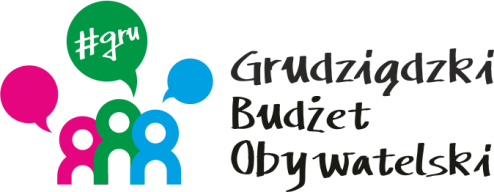 LISTA ZADAŃ OGÓLNOMIEJSKICHMOŻESZ WYBRAĆ MAKSYMALNIE 2 ZADANIASymbol zadaniaNazwa zadaniaWnioskodawcaWartość zadania1/2022Odtworzenie zabytkowego wyglądu, modernizacja infrastruktury w Dziale NaukowymPiotr Rohde81 250,002/2022Budowa trybuny dla osób niepełnosprawnych oraz toalet na stadionie żużlowymKamil Rychlicki250 000,003/2022Wiaty rekreacyjno – edukacyjne  ParkrunJacek Gruszeczka250 000,005/2022Budowa Tężni SolankowejRafał Heidek250 000,007/2022Doposażenie Placu Zabaw w Parku Miejskim o bujaczki dla dzieci z niepełnosprawnościąNatalia Heidek48 000,008/2022Budowa ścieżki rowerowej prowadzącej na Błonia Nadwiślańskie oraz nową plażęSławomira Rohde165 000,0016/2022Nie rozmnażaj – sterylizuj!Maciej Pasieka160 000,0026/2022Tor rowerowy - pumptrack Grudziądz.  Ariel Józwowski250 000,0031/2022Wykonanie stałej sceny plenerowej wraz z zagospodarowaniem terenu przyległego na Górze ZamkowejSzymon Rocławski250 000,0038/2022Zielony Grudziądz - 250 nowych drzewKamil Heyka250 000,0043/2022Budowa boiska wielofunkcyjnegoJoanna Sobczyk250 000,0044/2022Kwiatowy zakątek na WodnejEmilia Markot - Borkowska23 050,0049/2022Więcej śmietników na terenie całego miasta (100 nowych koszy na śmieci)Jakub Kopkowski70 000,0054/2022Rewitalizacja zieleni na Placu NiepodległościMateusz Orzechowski250 000,0055/2022Rozbudowa monitoringu miasta o osiem kamer czytających tablice rejestracyjne pojazdówAnna Wessel110 000,0060/2022Rewitalizacja boiska Orlik przy ulicy Aleja Sportowców 3Rafał Klafta250 000,0063/2022Boisko wielofunkcyjne do siatkówki, koszykówki i p .ręcznej na terenie IV Liceum OgólnokształcącegoSebastian Śnieć250 000,0065/2022Daniel, jeleń, sarna, łoś w skali 1:1Edyta Ogonowska13 000,0069/2022Stworzenie komiksu edukacyjnego „Super Ekoś odkrywa niesamowity świat owadów”Sandra Radomska7 000,0074/2022Wiklinowe Wzgórze - nowa przestrzeń rekreacyjna dla mieszkańców GrudziądzaBeata Kulpińska – Gurbin250 000,0075/2022Dzieło Rogowe - Porządkowanie historiiMariusz Sziming250 000,0088/2022Plażowa przygoda – zwiększenie oferty zabaw dla dzieci na plaży miejskiejMichał Czepek100 000,0091/2022Serca na plastikowe nakrętkiMałgorzata Betlejewska22 500,00